Publicado en Madrid el 14/09/2018 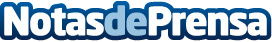 EKM Broadcasting se hace con la comunicación externa de VeraceticsLa agencia de comunicación En Ke Medio Broadcasting amplia su cartera de clientes al hacerse con la cuenta de la empresa madrileña Veracetics. EKMB se encargará de la estrategia de comunicación de Veracetics, empresa experta en la obtención de extractos vegetales del Aloe vera
Datos de contacto:Francisco Trejo Jiménez639334787Nota de prensa publicada en: https://www.notasdeprensa.es/ekm-broadcasting-se-hace-con-la-comunicacion_2 Categorias: Nacional Nutrición Industria Farmacéutica Comunicación Marketing Ecología Industria Alimentaria E-Commerce Medicina alternativa http://www.notasdeprensa.es